Krzyżówka: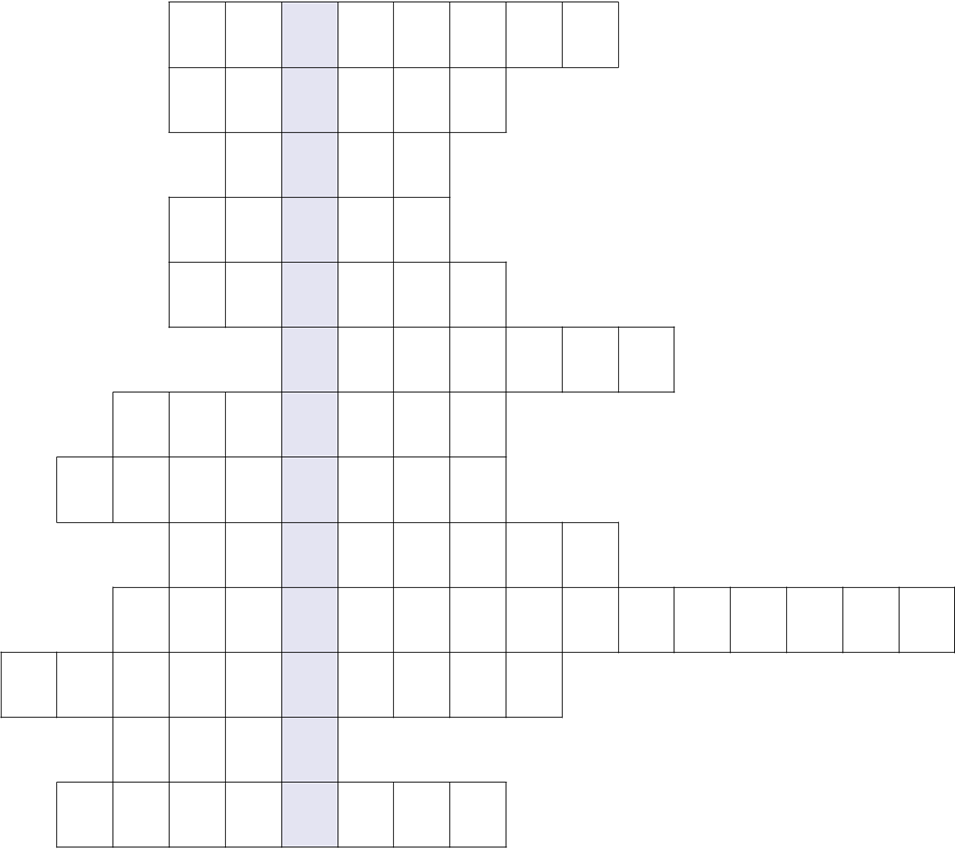 